First Name of Application CV No 1649334Whatsapp Mobile: +971504753686 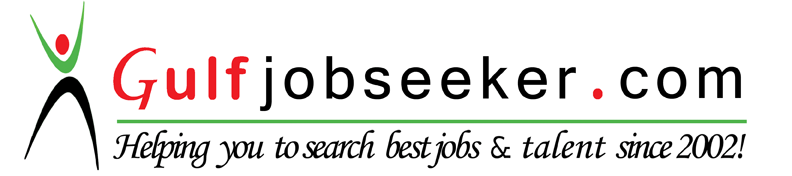 To get contact details of this candidate Purchase our CV Database Access on this link.http://www.gulfjobseeker.com/employer/services/buycvdatabase.php                                                                             SUMMARYAccomplished customer support with finance and government organization expertise in operations for 8 years and 7 years in Information Technology .Strengths include extensive project management being able to blend customer service management with technical skills. Have proven very capable to work cross – functionally with outstanding results with effective communication Highly motivated on business results by developing program.                                                                     AREAS OF EXPERTISECall Center Management                                                                                                    Business AnalysisCustomer Satisfactory                                                                                                         System Analysis                                                                PROFESSIONAL EXPERIENCE2011- Till date          Motivate unemployed youth for update skills                              Apex Computers                                    Postal department                                                                              Apex Computers           2009 – 2010              Business Intelligence Engineer                                                         PayPal India2006 – 2009              Software Engineer                                                                              CSC India2003 – 2006              Software Engineer                                                                              Requital Solutions2001-  2003               Manage govt projects E-seva                                                           Informatics			      EDUCATION QUALIFICATIONS & CERTIFICATIONDiploma in Electronics and Communications				Mohamed Sathak PolytechnicPost Graduated Diploma Computer Application				APEL ComputersMicrosoft Certified System Engineer					RJP InfoTechKnown Languages : 						English, Hindi, Urdu, Tamil, Telugu					TECHNICAL EXPERTISEETL										InformaticaUNICA										AffiniumOPERATING SYS									WindowsPACKAGES									MS- OfficeProject name	: Skills training and placement of urban unemployed youth Client		               : Mission for Elemination of Poverty in Municipal Area MEPMADescription           : 	Identified unemployed urban youth based on their qualification To provide soft skills, communication and up gradation. Regular assessment during  training and Updation. Coordinating with potential employers and industrial networking for placement. Maintain record of information like appointment letterMaintain online Management Information System(MIS) for recording information of all candidates assessment of certification and status of placement.Role  : 			Motivate the students and good communications with MEPMA authorities			Overcome the laggings in trainings and create reports.Project		: Postal data manage Description:	  The postal department process we do in offline, get the data and packets from department based on agreement we fulfill that . After can take from Registered post with acknowledgement consignment bar code can read with bar code reader after that we give consignment address and with postal code and all the details fill and take print out and stick on consignment .we send this all the  details of report with article number, address and all the required details sending as mail to postal authority. After receiving the attachment  offline data can be uploaded into their server and sync with online system.Role			:Manage data team and get the business from Banks, Financial Offices, Insurance companies. And also commitment on deliver with Clients and Postal department.                                                          Project Name	:	Debit Card , Credit card ManagementDescription:PayPal IMD began an Debit Card Management program aimed at enabling a more effective data driven culture across our organization. We are currently pursuing a broad range of projects aimed at improving productivity for all types of business users, providing a more accessible data management architecture  more effective Business Intelligence solutions and focused End-User program to  deliver a new standards of business support. Focused on the creation of accurate, consistent and transparent data content.Project Name	:	Yesmail ,MGMDescription	 :	This project is building and maintaining the data warehouse on the request of IMD (Information Management Delivery) which is a part in PayPal that deals with management activities. They will use the data in DWH for day to day reports. Batches that contain Teradata BTEQ scripts and ETL jobs will get the data from main data bases and these data bases will refresh daily for data and hence they get refreshed, the jobs will run. The scheduling is done through HALO for Informatica jobs and Appworx for Teradata BTEQ scripts.Project Name		:	 Segment feed, List count_QA, Project Type		: 	 UNICADescription	:	campaign scheduler is used to set the run frequencies for recurring campaigns in UNICA. Once the frequency has been set correctly, the campaign continues to run on its schedule until it expires or is turned off manually. It provides the Campaign Operations team with the flexibility of defining the priorities of campaigns based upon the business needs. It also waits for the Teradata tables to be refreshed for the day before it starts. This ensures that the most recent data is available for targeting.Role:      Create a Campaign, Flowchart and Segments in UNICA.      Analyze the requirements and design documents and functionalities.  Project Name	: Financial Services for Savings Bank  Description:    This project is involved in the development of data warehouse for Bank based on four kinds of data marts such as Accounts, Loans, Credit Cards, and Insurance.      Each data marts represent a collection of data pertaining to a single business   process. In loan data mart bank involved in disbursal of loan amounts for various purposes like: Personal Loan, Educational Loan, Vehicle Loan, Housing Loan, Consumer Durable Loans, etc.     The company requires different level of analysis regarding loan amount, type of Loans, type of customers, type of payment schedules, interest rates (variable or fixed), defaulters list and the penal interest calculations, etc. They Needed a data warehouse so that they could maintain historical data and central location for integration, Analyze Business in different locations, According Profit areas.Project Name   :	 	E-seva Govt projectClient 	   	:	Municipal Administration of Andhra PradeshDescription       :                             This is the first prestige’s project for Government AP  and successful project also. This is citizens data can bring it in online and utilize for govt services and certificates can get any where from the state. And also can Pay utility bills like Electricity, Transport taxes, property taxes and Water Taxes etc from this online E-seva centers.            The source of data can taken from municipalities and uploaded into off line from there they uploaded into online servers.Role :              Worked closely with different departments in Municipal corporation to load the data in offline first and cross check while sync up server.Resolve the issues between data team and Client.